 О внесении изменений и дополнений  в постановление  главы Сельского поселения Явгильдинский сельсовет муниципального района Караидельский район Республики Башкортостан от 12.12.2018 года №19 «Об утверждении  Перечня  главных администраторов  доходов бюджета сельского поселения Явгильдинский  сельсовет муниципального района Караидельский  район Республики Башкортостан, закрепляемых за ними видов (подвидов) доходов  бюджета сельского поселения Явгильдинский сельсовет  муниципального района  Караидельский район   Республики Башкортостан»   В соответствии  со статьей  20  Бюджетного кодекса Российской Федерации,    Администрация сельского поселения Явгильдинский  сельсовет муниципального района Караидельский район Республики Башкортостан постановляет:Внести  в постановление  главы Сельского поселения Явгильдинский  сельсовет муниципального района Караидельский район Республики Башкортостан от 12.12.2018 года №19 «Об утверждении  Перечня  главных администраторов  доходов бюджета сельского поселения Явгильдинский сельсовет муниципального района Караидельский  район Республики Башкортостан, закрепляемых за ними видов (подвидов) доходов  бюджета сельского поселения Явгильдинский  сельсовет  муниципального района  Караидельский район   Республики Башкортостан» следующие изменения:Приложение № 1 «Перечень главных администраторов доходов бюджета сельского поселения Явгильдинский сельсовет муниципального района Караидельский район  Республики Башкортостан, закрепляемые за ними виды (подвиды) доходов бюджета»:- исключить  код бюджетной классификации:- дополнить код бюджетной классификации :2. Контроль за исполнением настоящего постановления  оставляю за собой. 3.Настоящее постановление вступает в силу со дня подписания.Глава сельского поселения	И.З.Сулейманов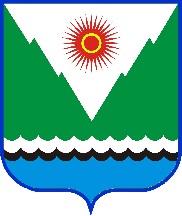 арарпостановление«12» февраль 2020  й.№ 2    «12» февраля 2020  г.791 2 02 16001 10 0000 140Дотации бюджетам сельских поселений на выравнивание бюджетной обеспеченности из бюджетов муниципальных районов7912 02 16001 10 0000 150Дотации бюджетам сельских поселений на выравнивание бюджетной обеспеченности из бюджетов муниципальных районов